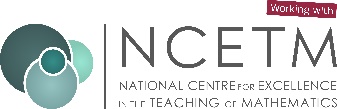 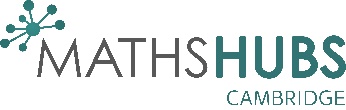 Place based Assistant Maths Hub Lead Job descriptionThe purpose of this role is to support the leadership of the Maths Hub in a designated area in the Maths Hub region. Place-based Assistant Maths Hub Lead person specificationThe purpose of this role is to support the leadership of the Maths Hub in a designated area in the Maths Hub region.The table below shows the essential and desirable criteria for the role.February 2021Leadership and management teamDeveloping with the MHLM team the strategic direction for the designated area they leadParticipating in and attending MHLM team meetingsRegularly updating the MHL on work progressStrategic boards and partnershipsUnderstanding needs and priorities in area and establishing effective links (e.g. LAs, MATs) Identifying leading schools and college as potential partnersLiaising with local stakeholders (TSC, DFE) at the direction of the MHLDeveloping and maintaining relationships with key partners in their regionReporting to Strategic Board, as requiredLocal leaders of mathematics educationSupporting LLMEs in their work including planning and evaluationPromoting opportunities for LLME developmentIdentifying potential LLME and ensuring investment of time and resourcesContributing to LLME eventsPlanning, monitoring and evaluationReviewing participation and identifying barriersLeading on monitoring within their area and reporting on hub progressEvaluating work and sharing impactCommunication, engagement, and recruitmentActing as public face of the Maths HubSupporting recruitment of schools to target numbersDirectly engaging school leadersEnsuring a consistent message with regards to teaching for masteryWorking with the MHL in targeted recruitment activitySpeaking at engagement events within the designated areaFinance and data managementAn understanding and knowledge of the payments made to specialists and schoolsWorking with Maths Hub Network, NCETM and DFEParticipating in AMHL online communityLiaising with NCETM at the direction of MHL.Keeping up to date with national developments and issuesEssentialDesirableLeadership role in school which has significant credibility within the designated areaLeadership role in school which has had significant involvement with teaching for masteryEstablished connections with school networks, Local Authorities, MATs, and Teaching Schools across their specified area of focusPassion and enthusiasm for teaching for masteryCredibility as a subject/school leader within the designated areaUnderstanding of the Maths Hubs Programme and ways of workingSuccessful track record of working effectively with other professionals across a group of schoolsUnderstanding of what constitutes effective teaching and learning in mathematics and the ability and confidence to communicate thisExcellent communication and interpersonal skillsGood understanding of, and significant experience in, leading professional development